Опорный конспектТема: ИрисПлан1.Сырье2.Производство3.Виды и ассортимент4.Требоания к качеству5.Упаковка, маркировка и хранение1.Сырье: сахар и патока, молоко, жир, эссенции и разные добавки (соя, орехи, фруктово-ягодные подварки).2.Производство: В зависимости от консистенции – литой полутвердый, тираженный полутвердый, тираженный мягкий и тираженный тягучий. Литой полутвердый ирис представляет собой слабо уваренную вязкую массу аморфной структуры влажностью не более 9%. При получении тираженного полутвердого ириса в уваренную массу вводят небольшой процент отходов этой же ирисной массы. Влажность его не более 6%. Кристаллы сахара в отходах являются центрами кристаллизации и при перемешивании вся масса закристаллизовывается (тиражится). Массу формуют после охлаждения до 40-50оС.3.Виды и ассортимент: а) литой полутвердый (карамелеобразный) — крепко уваренный ирис, имеет аморфную структуру, квадратную форму (Особый, Восточный). Влажность 6 %;б) полутвердый – слабо уваренный ирис с аморфной структурой (Кис-кис, Дорожный, Золотой ключик). Влажность 9 %.в) тираженный — ирис с мелкокристаллической структурой. Влажность 6—9 %, который в свою очередь бывает: полутвердый – «Золотой ключик», «Тузик»; мягкий – «Детский»; тягучий, с добавлением желатиновой массы – «Фруктово-ягодный».4.Требования к качеству:Вкус- сладкий;Запах-приятный;Цвет- от светло до темно-коричневого;Консистенция- соответствующая;Состояние поверхности- нелипкая;Форма- квадратная или прямоугольная.5.Упаковка: весовой в картоновых коробках по ; расфасованный по 200гр.   Маркировка: на каждой упаковке название, изготовитель; № стандарта; масса; дата выпуска; срок хранения, упаковщик.Хранение: при t 15 ; влажность воздуха 75%; твердый 9мес.; полутвердый 6 месАссортимент ириса по видам:1.Карамелеобразный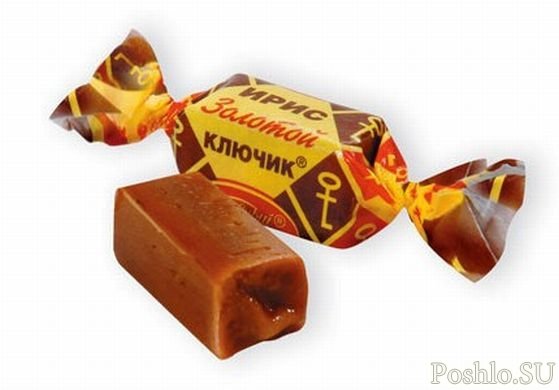 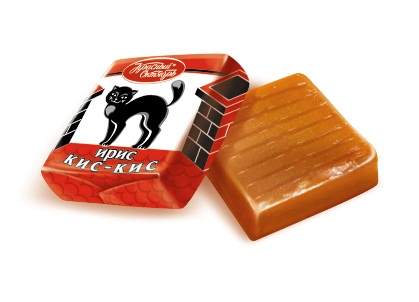 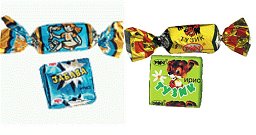 2.Полутвердый тираженный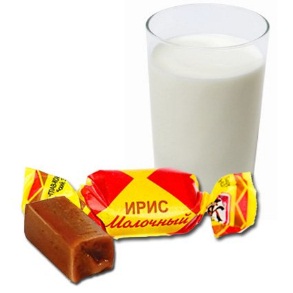 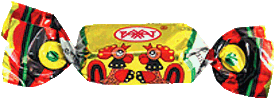 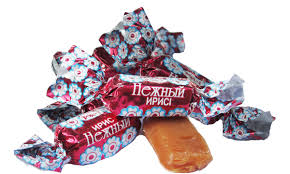 3.Мягкий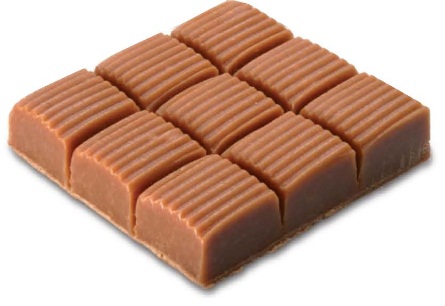 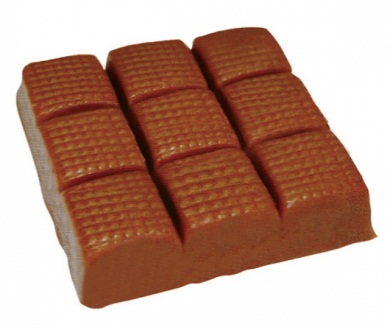 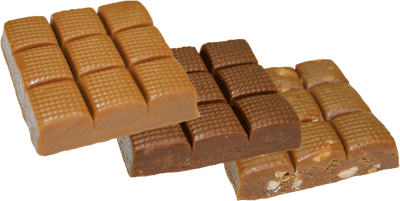 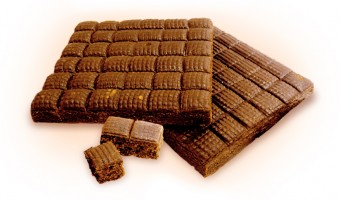 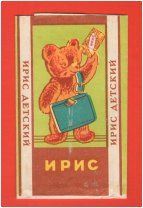 Опорный конспектТема: КонфетыПлан1.Сырье2.Производство3.Виды и ассортимент4.Требоания к качеству5.Упаковка, маркировка и хранение1.Сырье: сахарная основа, с добавлением различных видов сырья, вкусовых и ароматизирующих веществ.2.Производство конфет включает приготовление конфетной массы и глазури, формование конфет и отделку поверхности, завертку, упаковку.3.Виды и ассортимент: а) .Неглазированные конфеты: "Школьные", "Премьера", "Коровка".б). Конфеты, глазированные шоколадом:-Конфеты с помадным корпусом: "Ласточка", "Ромашка", "Буревестник", "Любимые", "Футбол", "Ход королевы", "Василек";-Конфеты с ликерным корпусом имеют форму бутылочек, кубов, куполов. В насыщенный раствор сахарозы добавляют спирт, ликеры, настойки, коньяки: Ликерные, Вишневый ликер.-Конфеты с грильяжным корпусом: «Грильяж в шоколаде» -Конфеты со сбивным корпусом :«Суфле», Птичье молоко. -Конфеты с ореховыми корпусами готовят растиранием обжаренных орехов с сахаром «Тик-так», «Белочка», "Каракум"," Маска".-Кремовые "Трюфеля";-Конфеты с фруктово-желейным корпусом "Южная ночь, Аркадия.-Конфеты с кремовым корпусом имеют пышную маслянистую консистенцию, которую получают сбиванием помадных, шоколадных, пралиновых масс с какао-маслом, кокосовым и сливочным маслом. («Трюфели», «Басни Крылова», «Птичье молоко»). -В вафлях: "Курортные", "Мишка на севере", "Фазан", Гуливер.-С двойным корпусом: "Помадно-желейные", "Помадно-сбивные".-Ассорти.4.Требования к качеству: Вкус- сладкий;Запах-приятный;Цвет-коричневый;Консистенция- соответствующая;Состояние поверхности- нелипкая, блестящая;Форма - прямоугольная.5.Упаковка: весовые в картоновых коробках по ; расфасованный по 200гр. Хранение: при t15 ; вл. воздуха 75%; неглазированные 2мес.; глазиров.. 6 мес.Ассортимент конфет по видам:1.Грильяжные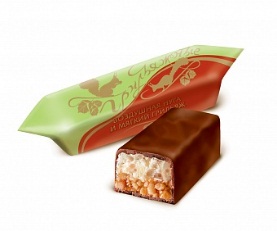 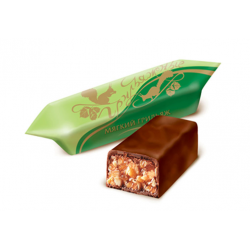 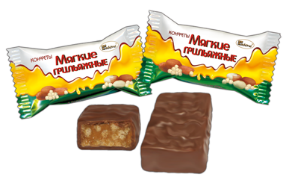 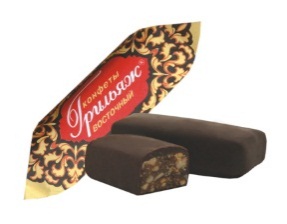 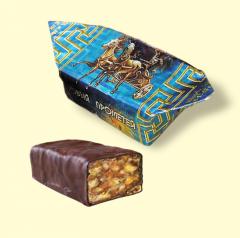     2.Желейные 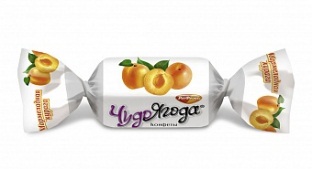 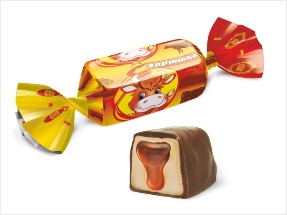 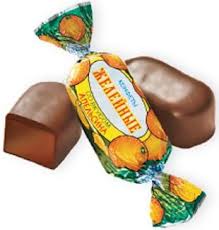 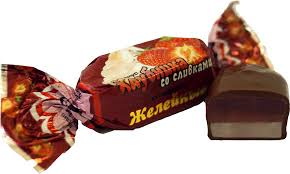    3. Конфеты в вафлях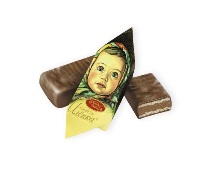 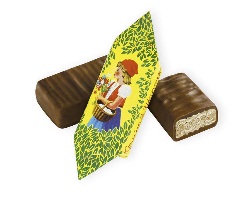 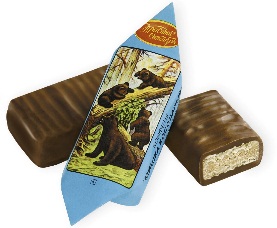 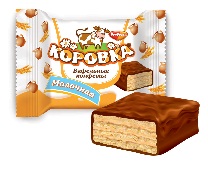     4.Кремовые 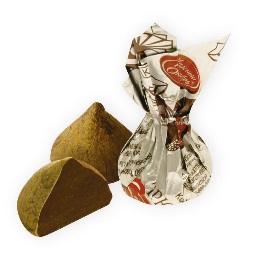 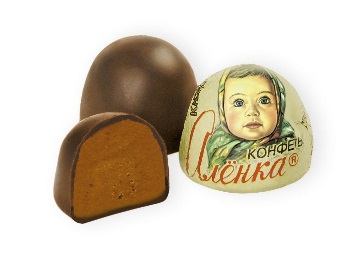 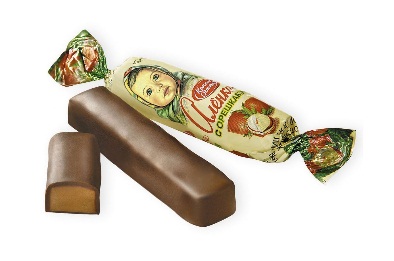 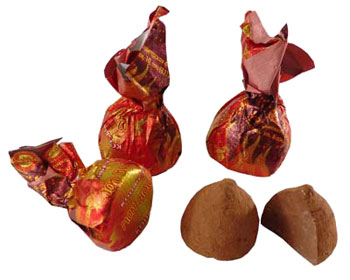     5.Помадные 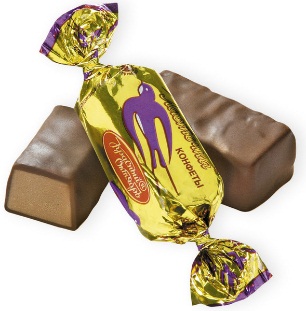 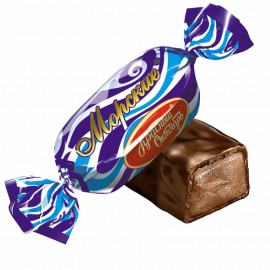 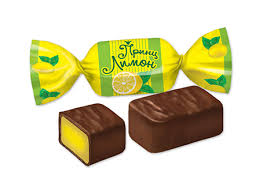 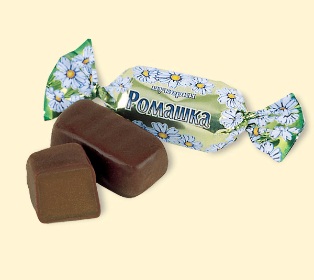 6.Ореховые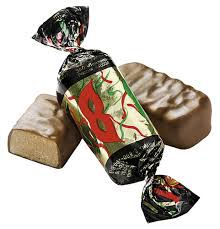 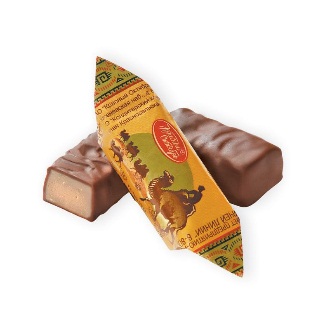 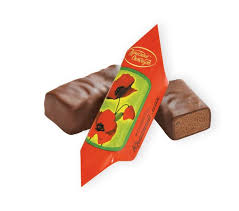 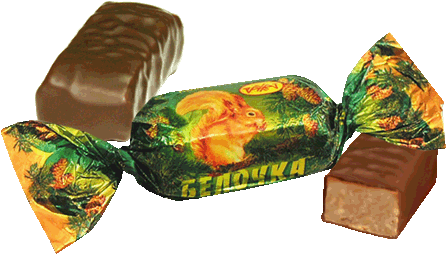 Опорный конспектТема: ДражеПлан1.Сырье2.Производство3.Виды и ассортимент4.Требоания к качеству5.Упаковка, маркировка и хранение1.Сырье: корпус (орехи, ягоды сушенные или заспиртованные) и накатка (шоколадная, сахарная).2.Производство: Корпуса или ядра покрывают глянцем. Глянцевый слой предохраняет драже от слипания и придает ему красивый внешний вид.3. Виды и ассортимент: Помадное («Морские камушки») – получают сбиванием уваренного сахаропаточного сиропа с различными добавками. Ликерное («Ликерное») – представляет собой жидкую сиропообразную массу с добавлением или без добавления алкоголя и вкусовых веществ. Желейное («Ренклод») – готовят из сахаропаточного сиропа с добавлением желирующих веществ, плодовой мякоти. Ореховое (арахис в сахаре) – добавляют обжаренные ядра орехов. Сахарное –«Мятное», «Цветной горошек». Фруктово-ягодное (изюм в шоколаде) – из сушенных плодов и ягод, из цукатов.4.Требования к качеству:Вкус- сладкий;Запах-приятный;Цвет-цветной, яркий;Консистенция- соответствующая;Состояние поверхности- нелипкая, блестящая;Форма-круглая.5.Упаковка, маркировка и хранениеУпаковка: весовое в картоновых коробках по ; расфасованный по 200гр.   Маркировка: на каждой упаковке название, изготовитель; № стандарта; масса; дата выпуска; срок хранения, упаковщик.Хранение: при t 15 ; влажность воздуха 75%; 3-6 месяцев.Ассортимент драже по видам:       1.Карамельное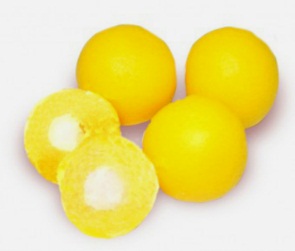 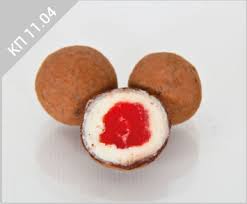 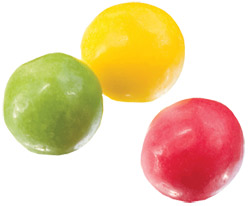       2.Фруктово-ягодное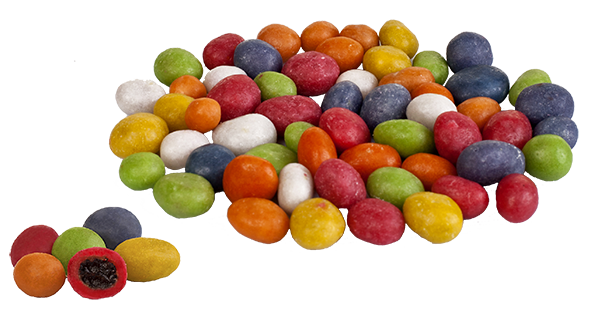 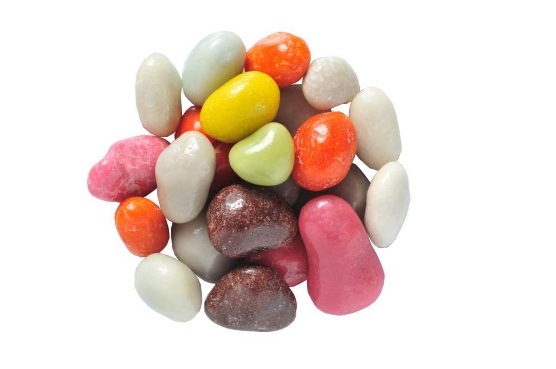         3.Ядровое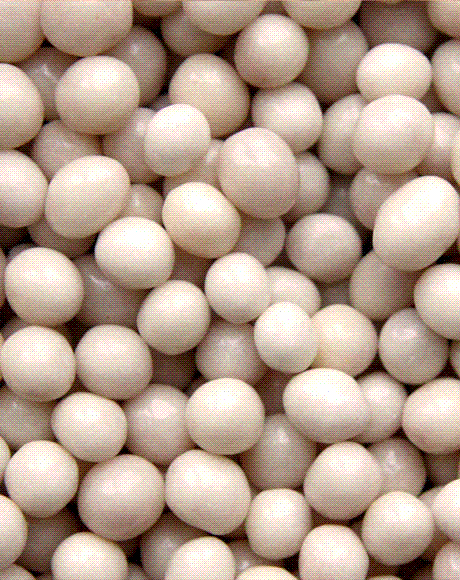 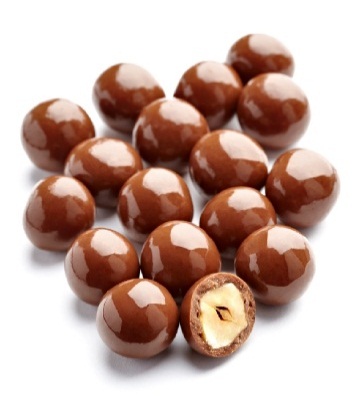 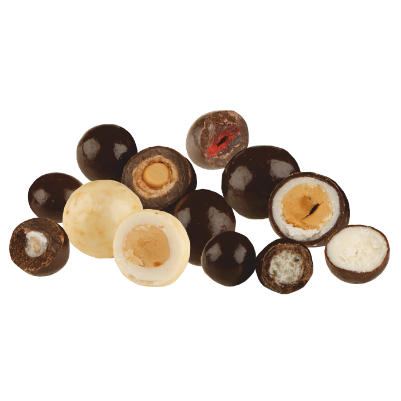         4.Сахарное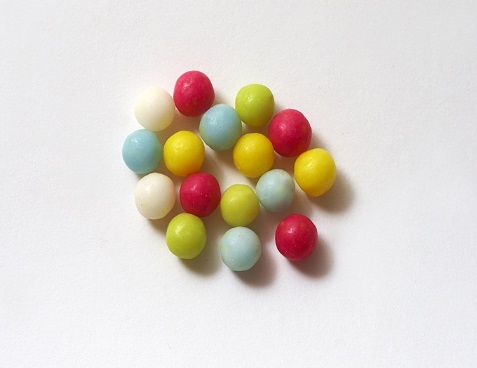 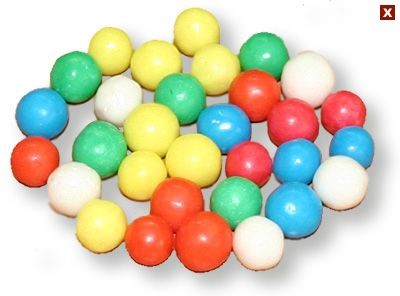 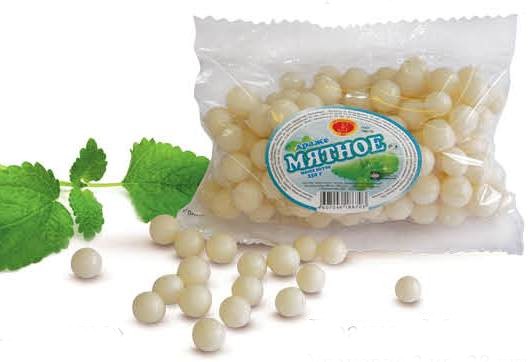  5.Желейное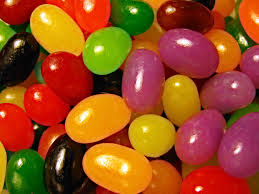 Распределите карамель по видам: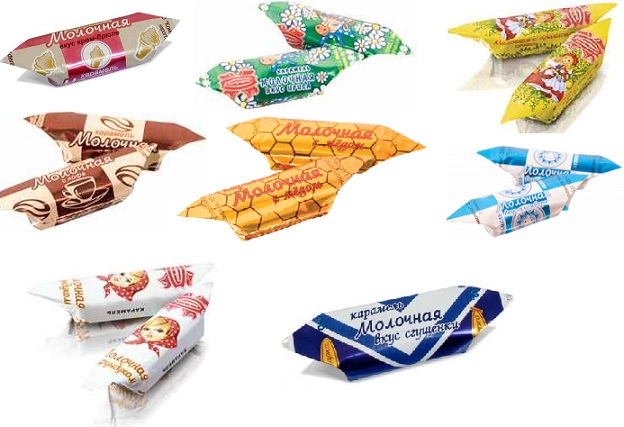 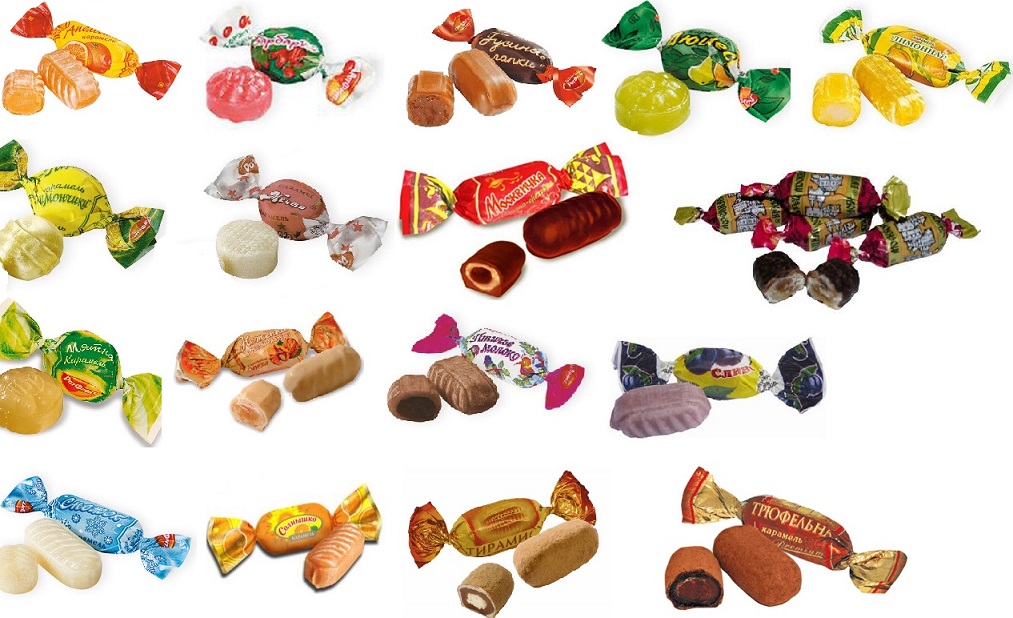 Вопросы на закрепление1. Как классифицируют кондитерские изделия?2. Как отличить варенье, джем, повидло, конфитюр?3. Как делится мармелад по виду сырья и способу формования?4. Виды пастилы, их краткая характеристика.5. Какие требования предъявляются к качеству пастилы, мармелада,варенья, джема, повидла?6. Условия и сроки хранения варенья, джема, мармелада, пастилы.7. С какими дефектами не допускаются к реализации мармелад,пастила?8. Почему шоколад десертный ценится выше, чем обыкновенный?9. Перечислите ассортимент десертного и обыкновенного шоколадабез добавлений и с добавлениями.10. Какие требования предъявляются к качеству шоколада?11. По каким признакам классифицируют карамель?12. Какие виды леденцовой карамели вы знаете? Назовите ассортимент.13. Назовите ассортимент карамели по видам начинки.14. Какие требования предъявляются к качеству карамели?15. Условия и сроки хранения карамели.16. Как классифицируют конфеты в зависимости от способа изготовленияи отделки?17. Что представляет собой помадная конфетная масса?18. Назовите ассортимент конфет по видам корпусов (начинок).19. Каковы особенности производства ириса?20. Назовите ассортимент драже в зависимости от вида корпуса.21. При каких условиях и в течение каких сроков хранят конфеты, ирис, драже?22. Чем объясняется физиологическое воздействие шоколада наорганизм?23. Как классифицируют конфеты в зависимости от способа изготовленияи отделки?24. Что представляет собой помадная конфетная масса?25. Назовите ассортимент конфет по видам корпусов (начинок).26. Каковы особенности производства ириса?27. Назовите ассортимент драже в зависимости от вида корпуса.28. При каких условиях и в течение каких сроков хранят конфеты,ирис, драже?